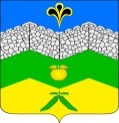 администрация адагумского сельского поселения крымского районаПОСТАНОВЛЕНИЕот 19.07.2017г.	             № 83                                                          хутор  Адагум            Об определении специально отведённых мест для проведения встреч депутатов с избирателями, а также определении перечня помещений, предоставляемых органами местного самоуправления Адагумского сельского поселения Крымского района для проведения встреч депутатов с избирателями на территории Адагумского сельского поселения Крымского районаВ соответствии с частью 5.3 статьи 40 Федерального закона                                      от 6 октября 2003 года № 131-ФЗ «Об общих принципах организации местного самоуправления в Российской Федерации», п о с т а н о в л я ю:Определить специально отведённые места для проведения встреч депутатов с избирателями и перечень помещений, предоставляемых органами местного самоуправления Адагумского сельского поселения Крымского района для проведения встреч депутатов с избирателями на территории Адагумского сельского поселения Крымского района (приложение).Постановление подлежит размещению на официальном сайте Адагумского сельского поселения Крымского района.Постановление вступает в силу со дня подписания.ГлаваАдагумского сельского поселенияКрымского района                                                                              П.Д.БагмутПеречень помещений, предоставляемых для проведения встреч депутатов с избирателями на территории Адагумского сельского поселения Крымского районаГлаваАдагумского сельского поселенияКрымского района                                                                              П.Д.БагмутПРИЛОЖЕНИЕк постановлению администрацииАдагумского сельского поселения Крымского районаот 19.07.2017г.№  83                          № п/пНаименование объектаАдрес1МБУ «Социально-культурный центр Адагумского сельского поселения»х.Адагум, ул.Ленина,47